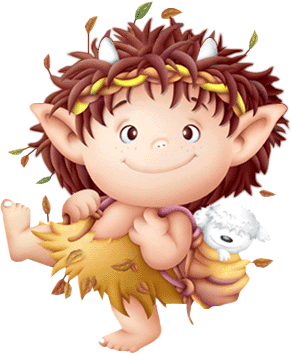 JÍDELNÍČEK CIZÍ SRBEČ 22. 10. – 26. 10. 2018  Pondělí         Polévka: hrachová (1a) 22. 10.           Hl. jídlo: tilápie na másle, brambory s jarní cibulkou, červená řepa (4,7)Obsahuje alergeny: viz pokrm………………………………………………………………………………………………………………………. Úterý         Polévka: kuřecí vývar s tarhoňou (1a,9) 23. 10.        Hl. jídlo: dukátové buchtičky se šodó (1a,3,7,8)Obsahuje alergeny: viz pokrm…………………………………………………………………………………………………………………………………………… Středa         Polévka: zelňačka (1a) 24. 10.        Hl. jídlo: srbské rizoto, sýr, kompot (7)Obsahuje alergeny: viz pokrm                 ……………………………………………………………………………………………………………………………………………Čtvrtek        Polévka: zeleninová s cizrnou (1a,9)25. 10.         Hl. jídlo: hovězí tokáň, knedlík (1a,3) Obsahuje alergeny: viz pokrm……………………………………………………………………………………………………………………………………………Pátek          Polévka: hovězí vývar s drobením (1a,3,9)26. 10.        Hl. jídlo:  sekaná s čočkou, brambory, kyselá okurka (1a,3)Obsahuje alergeny: viz pokrm……………………………………………………………………………………………………………………………………………Změna jídelníčku vyhrazena!Přejeme dobrou chuť!Strava je určena k okamžité spotřebě!